Name:	Name:	Deutschsprachiger Wettbewerb2017 / 2018Mathematik1. Runde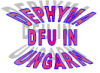 Deutschsprachiger Wettbewerb2017 / 2018Mathematik1. Runde1.2.3.4.5.6.7.8.9.10.11.12.13.14.15.16.17.18.19.20.1.2.3.4.5.6.7.8.9.10.11.12.13.14.15.16.17.18.19.20.